JARNÍ KVĚTINY22.3.-26.3.Minulý týden jste si s maminkou a tatínkem povídali o tom, že nám začíná nové roční období JARO. Určitě si všímáte změn, které se venku dějí. Už nám začíná svítit sluníčko a také se objevují první kytičky. O těch si budeme tento týden povídat.Jako první si můžete zahrát stolní hru:
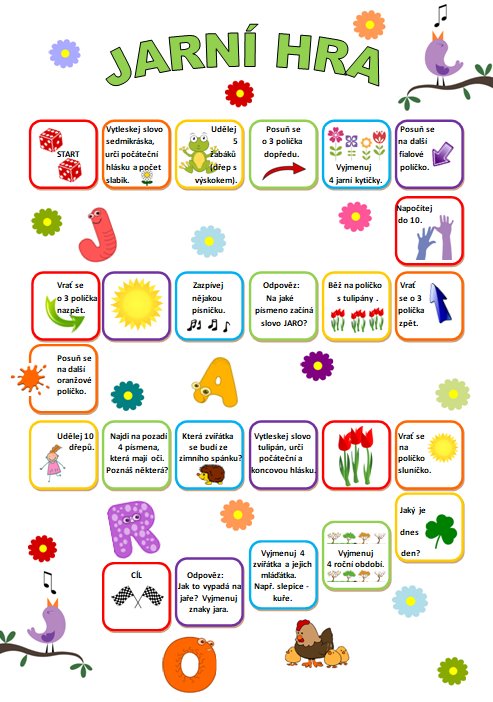 Na obrázcích si můžeš prohlédnout a pojmenovat jarní kytičky.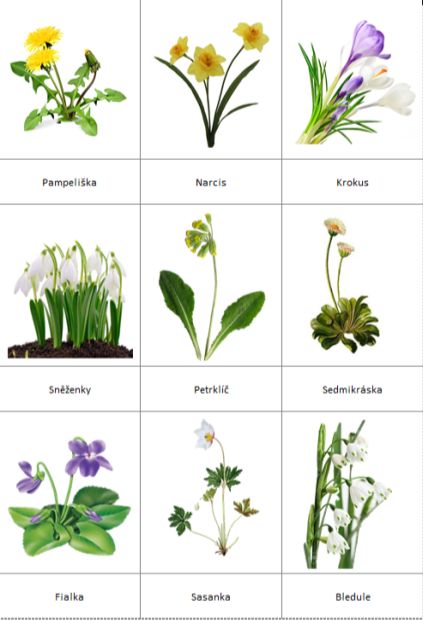 Dále přikládáme pracovní listy:Pracovní list č. 1: Najdi se včeličkou správnou cestu venPracovní list č. 2: Vybarvi obrázek, rozstříhej ho na čtverečky a poté slož a nalepPracovní list č. 3: Grafomotorické cvičení Pracovní list č. 4: Origami – Tulipán 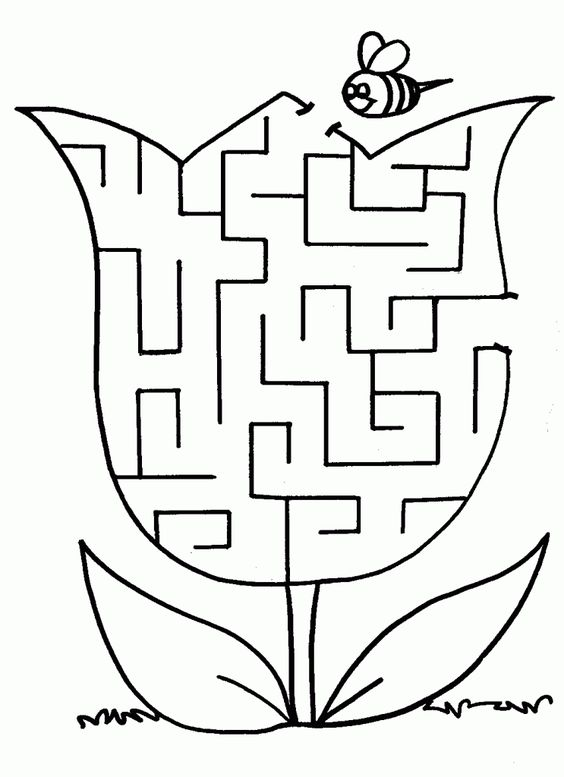 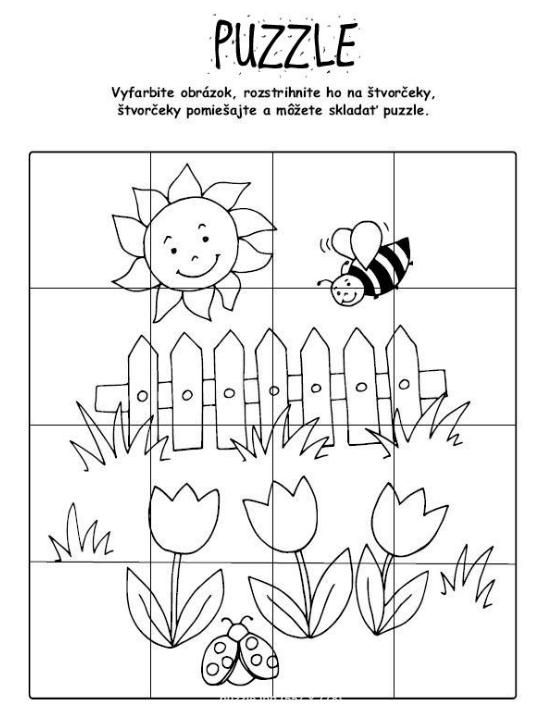 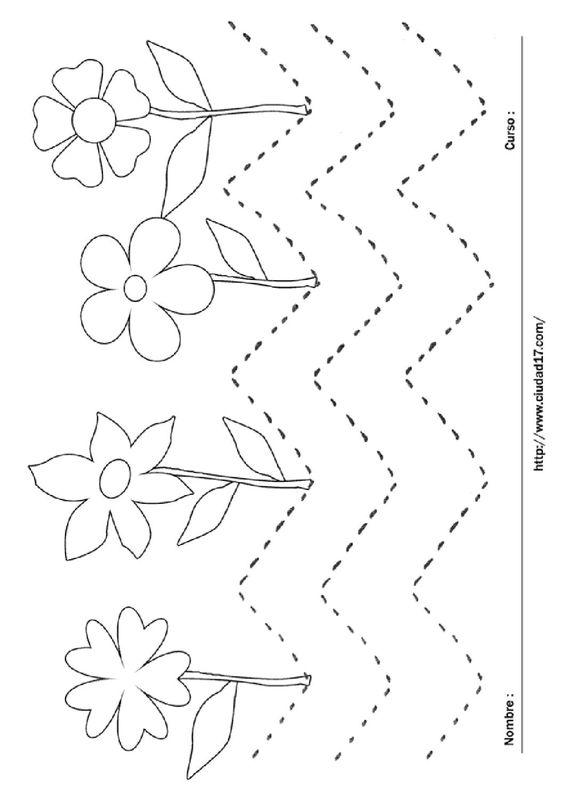 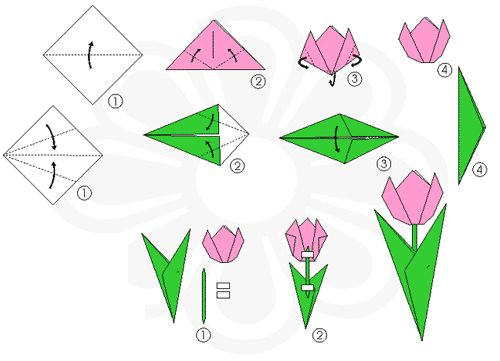 